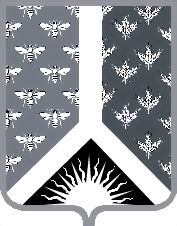 Кемеровская область Новокузнецкий муниципальный районАдминистрация Новокузнецкого муниципального районаПостановление коллегииот 13.10.2020 № 30г. Новокузнецк О развитии туризма на территории Новокузнецкого муниципального районаЗаслушав информацию заместителя начальника управления по вопросам молодежной политики, туризма и спорта администрации Новокузнецкого муниципального района Е.Ю. Заврагина о развитии туризма на территории Новокузнецкого муниципального района, а также в целях дальнейшего совершенствования форм и методов работы по развитию туризма на территории Новокузнецкого муниципального района коллегия администрации Новокузнецкого муниципального постановляет:  1. Информацию заместителя начальника управления по вопросам молодежной политики, туризма и спорта администрации Новокузнецкого муниципального района Е.Ю. Заврагина о развитии туризма на территории Новокузнецкого муниципального района принять к сведению. 2. Начальнику управления по вопросам молодежной политики, туризма и спорта администрации Новокузнецкого муниципального района Е.В. Галыгиной продолжить работу по развитию туризма на территории Новокузнецкого муниципального района.3.Настоящее постановление вступает в силу со дня его подписания.4. Контроль за исполнением настоящего постановления возложить на заместителя главы Новокузнецкого муниципального района по социальным вопросам Т.Н. Колокольцову.Глава Новокузнецкого муниципального района                                                             А.В. Шарнин  